__Mentorenmeldung   gem.   § 13, Abs. 5 der GPO II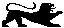 Vorbereitungsdienst für das Lehramt an GS Kurs ____vom ______________________Lehreranwärter/in	_____________________________________wird betreut von:___________________________________Datum                                    SchulleitungAn dasSeminar für Ausbildung und Fortbildung der Lehrkräfte Laupheim (Grundschule)Schillerstr. 888471 LaupheimTelefon    07392 9675-0Fax          07392 9675-25Mail.        poststelle@seminar-gs-                laup.kv.bwl.deName, VornameMailadresse